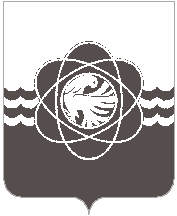 П О С Т А Н О В Л Е Н И Еот 20.05.2022  № 331В соответствии с Федеральным законом от 05.04.2013 № 44-ФЗ «О контрактной системе в сфере закупок товаров, работ, услуг для обеспечения государственных и муниципальных нужд» и в целях приведения в соответствие с действующим законодательствомАдминистрация муниципального образования «город Десногорск» Смоленской области постановляет: 1.  Признать утратившим силу постановление Администрации муниципального образования «город Десногорск» Смоленской области от 29.12.2015 № 1481 «Об утверждении Порядка формирования, утверждения и ведения планов закупок товаров, работ, услуг для обеспечения нужд муниципального образования «город Десногорск» Смоленской области».2. Отделу информационных технологий и связи с общественностью (Хасько Е.М.) разместить настоящее постановление на официальном сайте Администрации муниципального образования «город Десногорск» Смоленской области в сети Интернет.3. Контроль исполнения настоящего постановления возложить на заместителя Главы муниципального образования по экономическим вопросам А.В. Шевцову.Глава муниципального образования«город Десногорск» Смоленской области                                              А.А. НовиковО признании утратившим силу постановления Администрации муниципального образования «город Десногорск» Смоленской области                 от  29.12.2015 № 1481